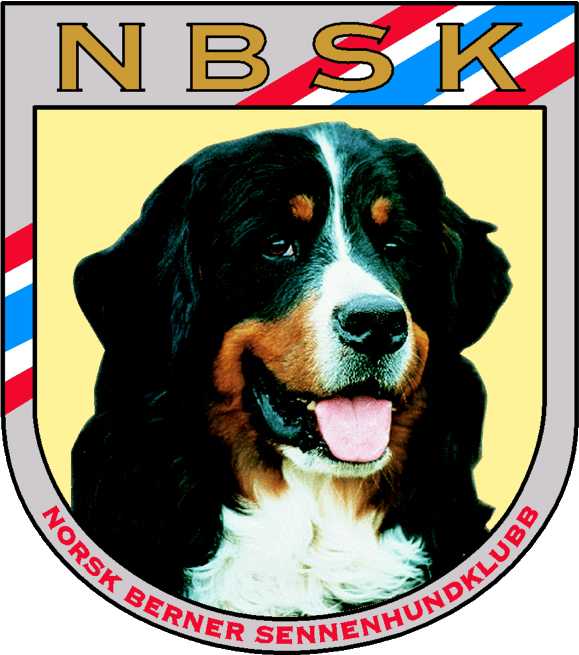 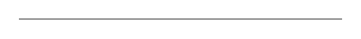 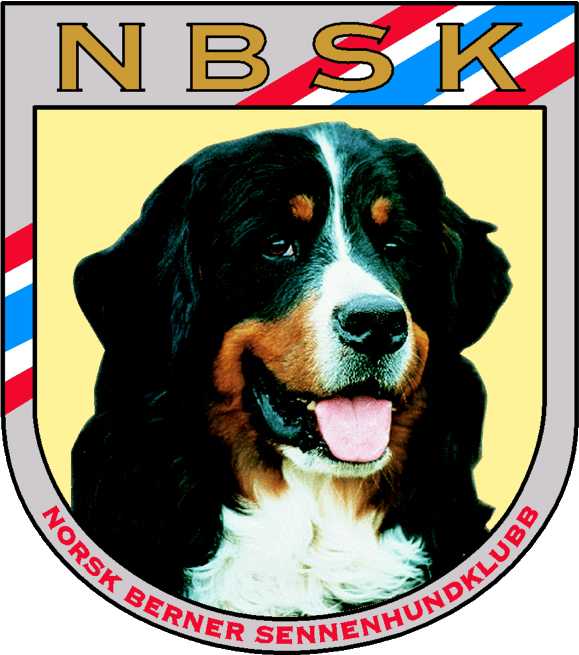 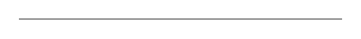 Stemmeseddel til årsmøtet 27.02.2016STYRETUTSTILLINGSKOMITEENREVISORVALGKOMITEENFølgende personer er ikke på valg i år:Styret: Marte Storli, Unn Helen Lindgård	Utstillingskomiteen: Kim Børresen Revisor : Solveig AarboghVed valg gjelder følgende regler:Alle hoved- og husstandsmedlemmer som sokner til vedkommende avdeling har stemmerett.Fullmakter godtas ikke. Skriftlige forhåndsstemmer godtas ved personvalg. Ukurant stemmeseddel forkastes.Slik gjør du ved innsending av forhåndsstemme:Fyll ut stemmeseddelen og legg den i en blank konvolutt som limes igjen. Denne konvolutten legges i en annen konvolutt som merkes TYDELIG med ”STEMMESEDDEL” og avsenders fulle navn og adresse.Konvolutten sendes: NBSK avd.Nord, v/Marte Storli, Tønsvikvegen 348, 9022 Krokelvdalen Konvolutten må være poststemplet senest 20.02.2016 
Konvolutten kan også tas med og leveres på årsmøtet.Etter at avsender er kontrollert mot medlemslisten og funnet i orden tas den innerste konvolutten ut og overleveres et oppnevnt tellekorps på 2 personer.FunksjonPeriodeValgkomiteensInnstillingAndre innkomne forslagNy/Gjenvalg/Ikke på valgKryss av forStemmeLeder2 årMarte Storli_Ikke på valg_Nestleder1 årTherese Albrigtsen_GjenvalgSekretær2 årUnn HelenLindgård_Ikke på valg_Kasserer1 årKim Børresen_GjenvalgStyremedlem 12 årTrine-Lise Nystad_NyStyremedlem 22 årTina Nysæter_NyVaramedlem 11 årRagnhild Ernstsen_NyVaramedlem1 årEllinor Elvestad_Ny2 årKim Børresen_Ikke på valg_2 årEllinor Elvestad_Gjenvalg2 årTrine-Lise Nystad_GjenvalgRevisor2 årSolveig Aarbogh_Ikke på valg_Medlem 11 årMonica Christin Hagen_NyMedlem 21 år Jim Andre Wæhre_Ny